ONTARIOTRILLIUM DRUGPROGRAM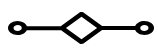 Fast Facts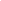 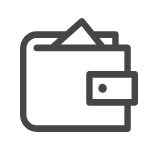 WHAT IS IT?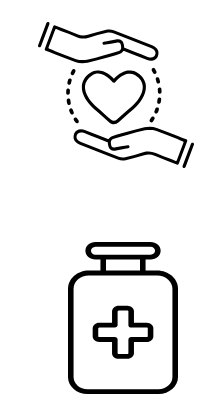 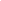 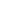 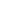 You should apply…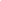 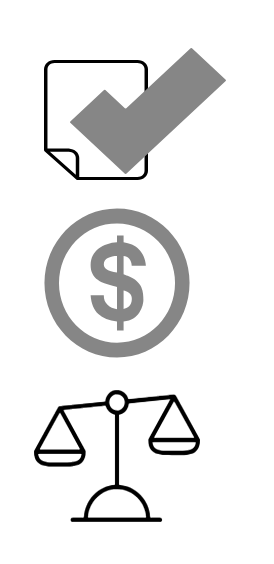 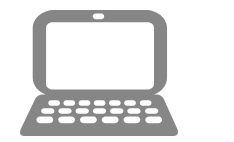 HOW DO YOU APPLY?Access the application form ONLINE	http://www.health.gov.on.ca/en/public/programs/drugs/opdp_forms.aspxPrint completed application and MAIL to:TRILLIUM DRUG PROGRAMPO BOX 337 Station DEtobicoke ON M9A 4X3HOW DO YOU APPLY?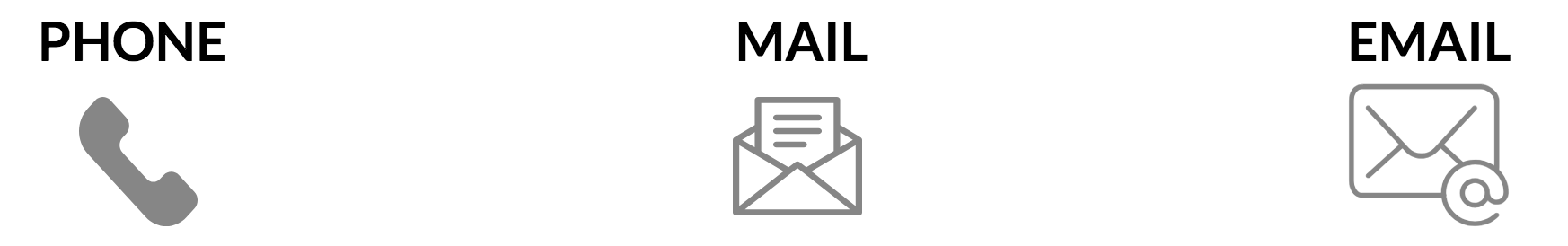 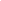 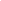 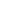 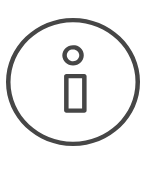 For more information, visit this website: http://www.health.gov.on.ca/en/public/programs/drugs/programs/odb/opdp_trillium.aspx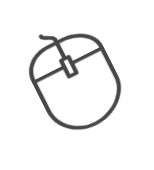 